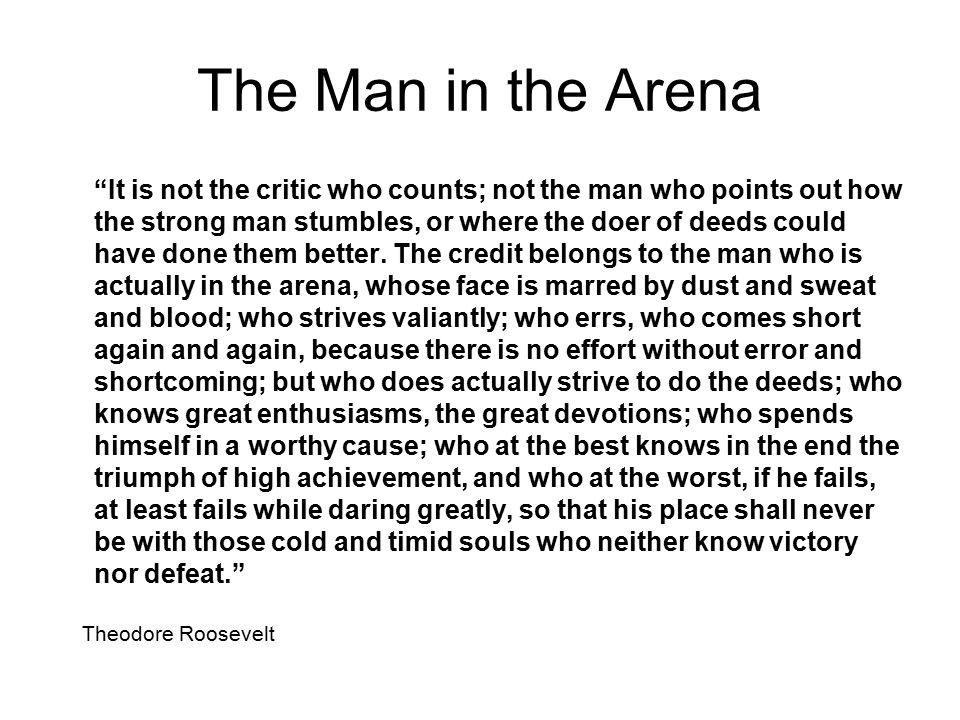 COMPLETE THE FOLLOWING IN YOUR “ACTIVITIES SECTION”READ this entire quote with your pencil down. REREAD the quote and UNDERLINE the 3 words that are most descriptive.HIGHLIGHT the 2 sentences or phrases that most describe Leadership. SUMMARIZE this quote in one sentence, using your own wordsWRITE 1-2 paragraphs in response to this prompt:
“How can you apply “The Man in the Arena” quote to your role as a team leader?” 